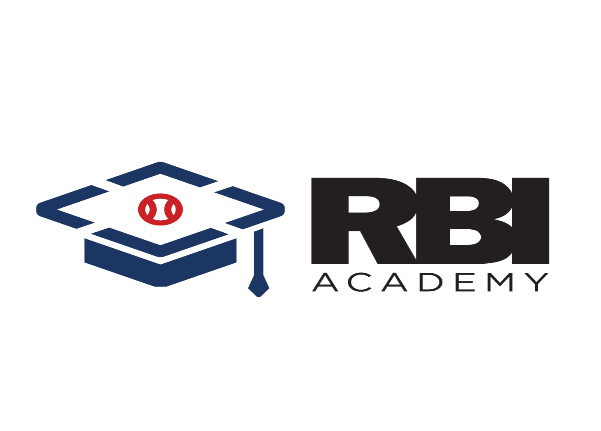                           PLEASE ANSWER THE BELOW AND RETURN NEXT WEEK TO YOUR FOLDERWEEK 1:Q- WOULD YOU RATHER HIT OR FIELD?A- Q- ARE YOU BETTER AT HITTING OR FIELDING?A-Q- WHAT DO YOU NEED TO WORK ON MORE, HITTING OR FIELDING?A-Q- WHO IS YOUR FAVOURITE PLAYER?A-Q- WHAT TEAM DO YOU FOLLOW?A-Q- WHAT IS YOUR FAVOURITE ANIMAL? WHY?A-Q- WHAT IS YOUR FAVOURITE COLOUR? WHY?A-Q- WHAT IS YOUR FAVOURITE THING ABOUT THE GAME?A-